佐世保市教育委員会では、令和４年度から令和１３年度の１０年間をかけて、学校の統廃合及び通学区域変更等の学校再編を進める計画（案）を策定しました。そこで、下記のとおり対象地区ごとに保護者、地域の方、今後お子様を就学させる予定の保護者の方等を対象とした「学校再編を考える会」の開催をします。子どもたちの将来・新しい学校環境づくりのために、たくさんの方々に御参加いただきたいと思います。【開催日時】令和５年２月１６日（木）１９：００～【開催場所】世知原地区コミュニティセンター　講堂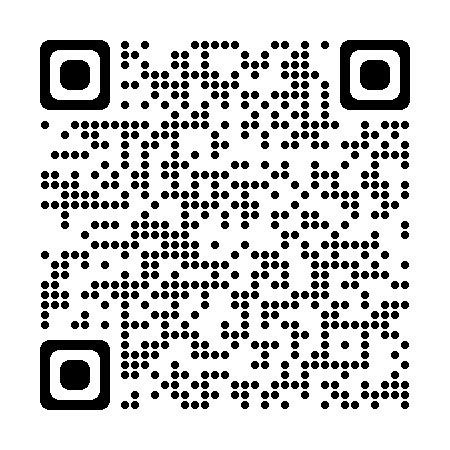 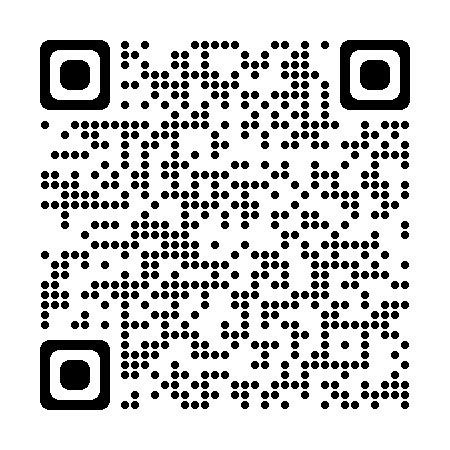 